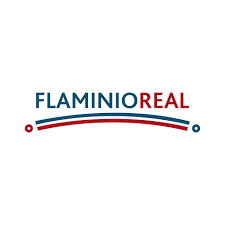 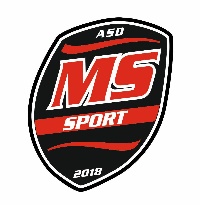 AUTOCERTIFICAZIONEIl sottoscritto/a __________________________________________________, nato/a il ___-___-___a _________________________ (________), residente in _________________________________(______), via ______________________________ e domiciliato in __________________________(______), via ______________________________ dichiara, sotto la propria responsabilità, che il/i proprio/i figlio/i non è stato a contatto con soggetti positivi al covid-19 e che non sia in corso d’opera la patologia.In fede				Roma, ____ - ____ - ______